     17 апреля прошел финал X фестиваля  детского творчества «Звёздочки Иркутска - 2019» по Свердловскому округу. Дети нашего детского сада выступали на сцене дома культуры «Юбилейный» с танцем  «Четыре стихии».  Девочки из подготовительных групп №6, 13 заслуженно получили медали  и грамоты победителей окружного конкурса.  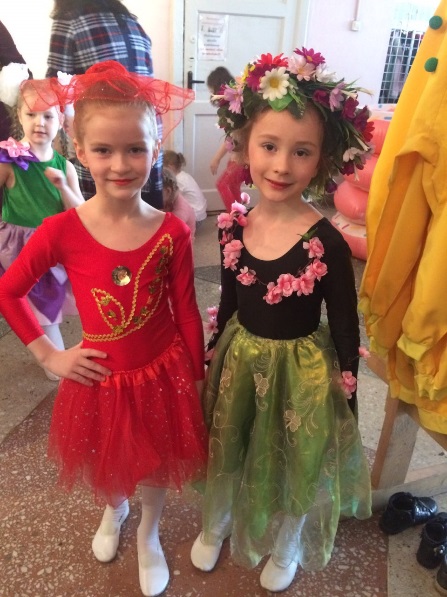 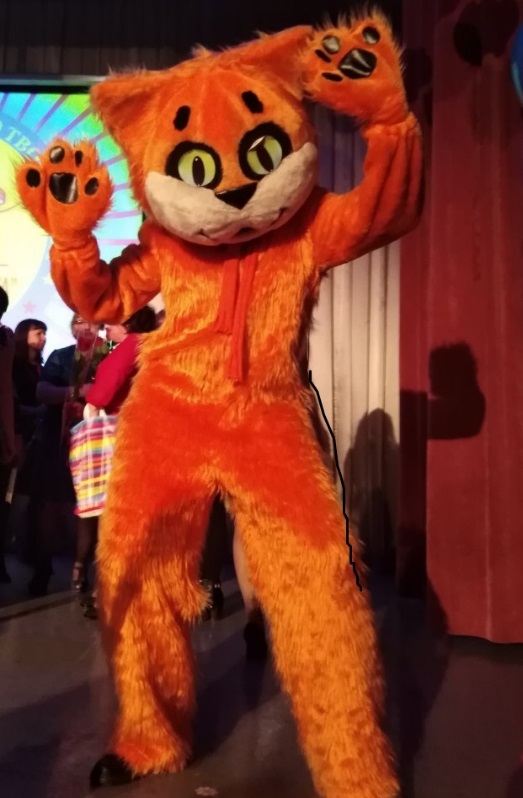 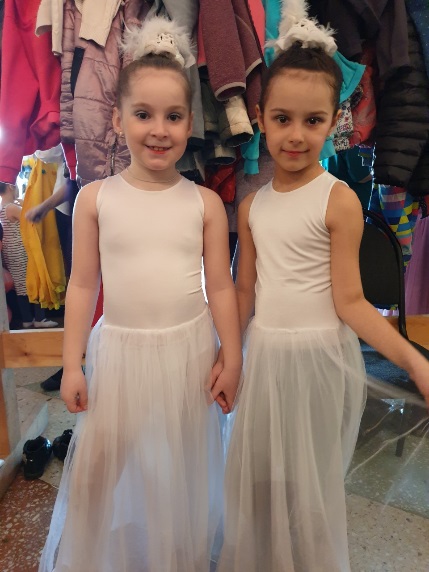                                      Перед  концертом  нас встречал  забавный веселый тигренок.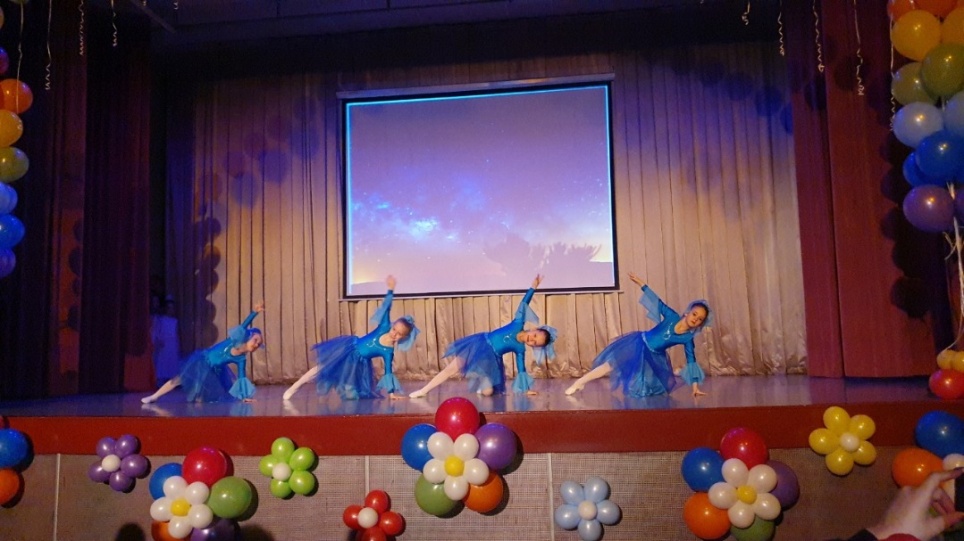 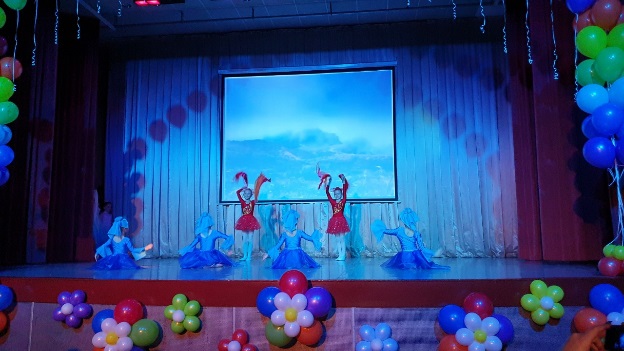 «Воздух, огонь, вода и земля четыре стихии волнуют меня».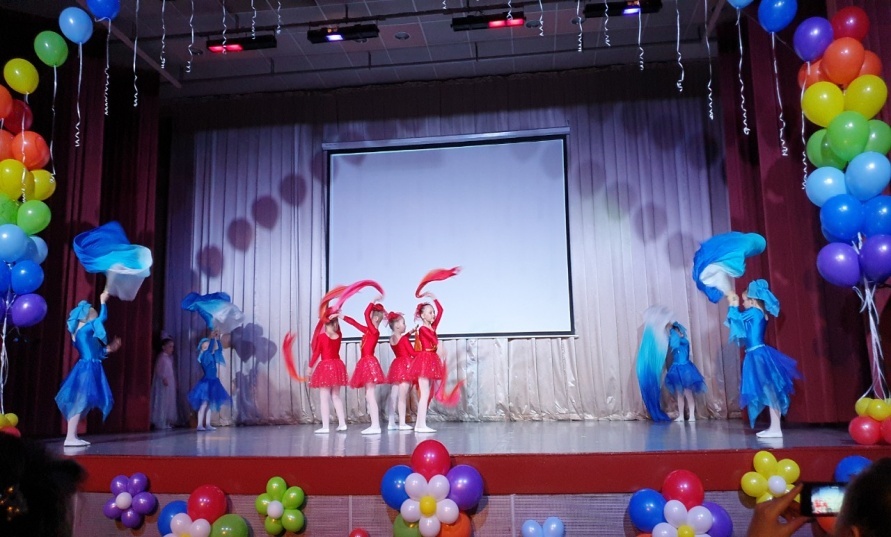 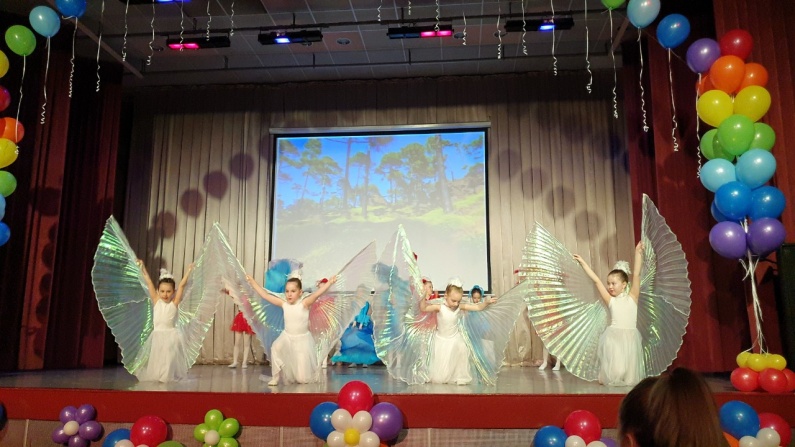 «Огонь в себе хранят вулканы, и солнца светлого лучи, вода как мать всего живого хранит и бурю и покой».«Воздух это то чем дышим, через воздух звук мы слышим, птица в воздухе летает - разным воздух наш бывает!»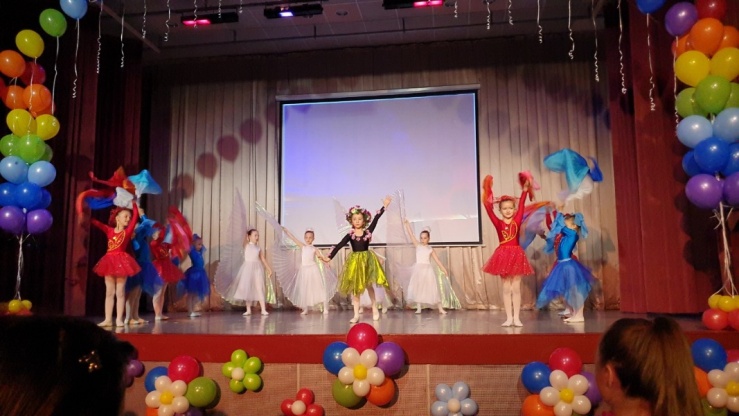 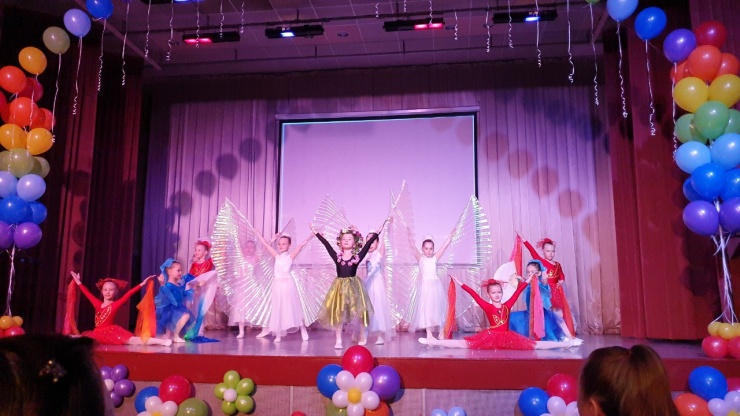 «Реки, горы, леса и моря  – всё подарила нам наша ЗемляА мы зажигаем звезды на ней, чтоб всем нам стало радостней  и  веселей!»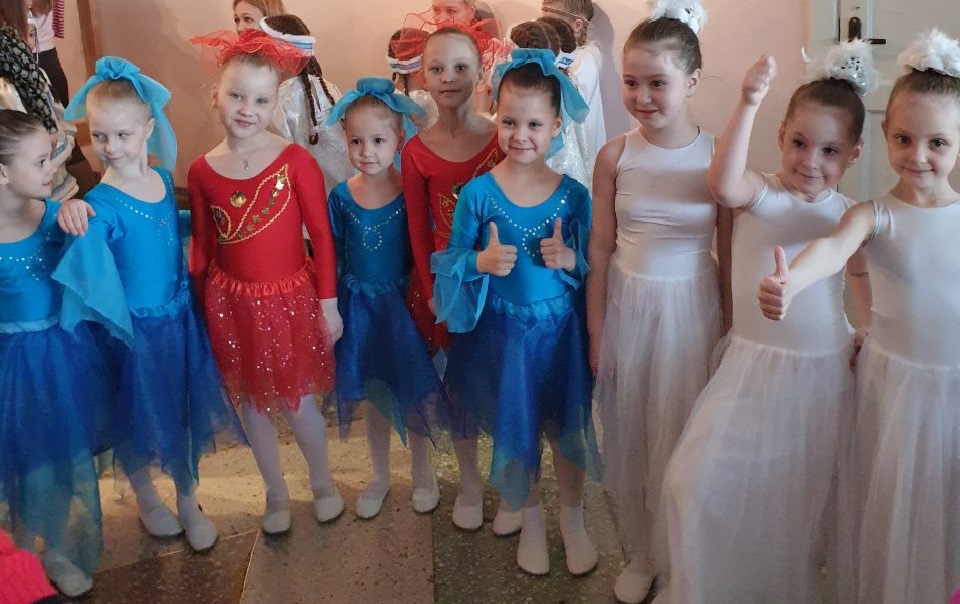                                                 Нам очень понравилось выступать на большой сцене!Подготовила музыкальный руководитель Батанова Г.Д.